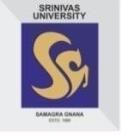 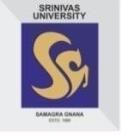 SRINIVAS	UNIVERSITYMukka, Mangaluru – 574146Web : www.srinivasuniversity.ac.in[In compliance of University Grants Commission (MinimumStandards and Procedures for Award of Ph.D. Degree) Regulations, 2016]COURSEWORK SYLLABUS OF Ph.D. PROGRAMME IN COMPUTER SCIENCE ENGINEERINGINSTITUTE OF ENGINEERING AND TECHNOLOGYMUKKA, Mangaluru – 574 146.SRINIVAS UNIVERSITYINSTITUTE OF ENGINEERING AND TECHNOLOGYPh.D. PROGRAMMESYLLABUS OF COURSEWORKCOURSEWORK PATTERN	400 MCOURSEWORK SYLLABUSRESEARCH METHODOLOGY (22SPHDRM)COMMON TO ALL ENGINEERING BRANCHESModule-1:Meaning, Objectives and Characteristics of research - Research methods Vs Methodology - Types of research - Descriptive Vs. Analytical, Applied Vs. Fundamental, Quantitative Vs. Qualitative, Conceptual Vs. Empirical - Research process - Criteria of good research -Developing a research plan. Defining the research problem - Selecting the problem - Necessity of defining the problem -Techniques involved in defining the problem - Importance of literature review in defining a problem - Survey of literature - Primary and secondary sources – Development of working hypothesis.  Module -2:Research design and methods – Research design – Basic Principles- Need of research design –– Features of good design – Important concepts relating to research design – Observation and Facts, Laws and Theories, Prediction and explanation, Induction, Deduction, Development of Models - Developing a research plan - Exploration, Description, Diagnosis, and Experimentation- Determining experimental and sample designs.  Module -3:Sampling design - Steps in sampling design - Characteristics of a good sample design - Types of sample designs - Measurement and scaling techniques - Methods of data collection – Collection of primary data - Data collection instruments Testing of hypotheses - Basic concepts - Procedure for hypotheses testing flow diagram for hypotheses testing - Data analysis with Statistical Packages – Correlation and Regression - Important parametric test - Chi-square test - Analysis of variance and Covariance  Module -4:IPRs- Invention and Creativity- Intellectual Property-Importance and Protection of Intellectual Property Rights (IPRs) - A brief summary of: Patents, Copyrights, Trademarks, Industrial Designs- Integrated Circuits-Geographical Indications-Establishment of WIPO-Application and Procedures. Module-5: Interpretation and report writing - Techniques of interpretation - Structure and components of scientific reports - Different steps in the preparation - Layout, structure and language of the report - Illustrations and tables - Types of report - Technical reports and thesis  REFERENCES: 1. Garg, B.L., Karadia, R., Agarwal, F. and Agarwal, U.K., 2021. An introduction to Research Methodology, RBSA Publishers. 2. Kothari, C.R., 2015. Research Methodology: Methods and Techniques. New Age International. 418p. 3. Anderson, T. W., An Introduction to Multivariate Statistical Analysis, Wiley Eastern Pvt., Ltd., New Delhi 4. Sinha, S.C. and Dhiman, A.K., 2012. Research Methodology, EssEss Publications. 2 volumes. se knowledge base, Atomic Dog Publishing. 5. Trochim, W.M.K., 2015. Research Methods: the conci 270p. 6. Fink, A., 2019. Conducting Research Literature Reviews: From the Internet to Paper. Sage Publications 7. Intellectual Property Rights in the Global Economy: Keith Eugene Maskus, Institute for International Economics, Washington, DC, 20198. Subbarau NR Handbook on Intellectual Property Law and Practice Publishing Private Limited.2008 S Viswanathan PrintersDIGITAL IMAGE PROCESSING 22SPHDCS01Module 1: Digital Image Processing: Origins of Digital Image Processing, Steps in Digital Image Processing, Digital Image Fundamentals: Elements of Visual Perception, Light and the Electromagnetic Spectrum, Image Sensing and Acquisition, Image Sampling and Quantization, Basic Relationships between Pixels, Mathematical Tools used in Digital Image Processing. Module 2:Image Transformation & Filters: Basic Intensity Transformation Functions, Histogram Processing, Fundamentals of Spatial Filtering, Smoothing Spatial Filter, Sharpening Spatial Filters, Combining Spatial Enhancement methods, Fuzzy techniques for Intensity Transformation and Spatial Filtering. Fuzzy Similarity Measure, Measure of Fuzziness, and Entropy, Thresholding Detection in Fuzzy Images, Fuzzy Match-based Region Extraction, Fuzzy Edge Detection, Fuzzy Content-Based Image Retrieval. Filtering in the Frequency Domain: Preliminary Concepts, Sampling and the Fourier Transforms of Sampled Functions, The Discrete Fourier Transform (DFT), Properties of the 2-D DFT, Filtering in the Frequency Domain, Image Smoothing and Sharpening using Frequency Domain Filters, Selective Filtering. Module 3: Image Restoration, Reconstruction and Image Segmentation: Image Degradation/ Restoration process, Noise Models, Restoration in the presence of Noise only-Spatial Filtering, Periodic Noise Reduction by Frequency Domain Filtering, Linear, Position-Invariant Degradations, Estimating the Degradation Functions, Inverse Filtering, Wiener Square Error Filtering, Constrained Least Square Filtering, Geometric Mean Filter, Image Reconstruction from Projections. Image Segmentation: Point, Line and Edge Detection, Thresholding, Region-Based Segmentation, Segmentation Using Morphological Watersheds, Use of Motion in Segmentation.Module 4:Color Image Processing: Color Fundamentals, Color Models, Pseudocolor Image Processing, Full Color Image Processing, Color Transformation, Smoothing and Sharpening, Image Segmentation Based on Color, Noise in Color Images. Wavelets and Multiresolution Processing: Multiresolution Expansion, Wavelet Transforms in One Dimension, The Fast Wavelet Transforms, Wavelet Transforms in Two Dimensions, Wavelet Packets. Image Compression: Fundamentals, Basic Compression Methods, Digital Image Watermarking.Module 5: Morphological Image Processing: Erosion and Dilation, Opening and Closing, The Hit-Or-Miss Transformation, Basic Morphological Algorithms, Gray-Scale Morphology. Representation and Description: Representation, Boundary Descriptors, Regional Descriptors, Use of Principal Components for Description, Relational Descriptors. Object Recognition: Patterns and Pattern Classes, Recognition Based on Decision-Theoretic Methods, Structural Methods.Reference Books: 1. Rafael C Gonzalez and Richard E. Woods, Digital Image Processing, PHI, 2005. 2. S. Sridhar, Digital Image Processing, Oxford University Press India, 2011.3. A.K. Jain, Fundamentals of Digital Image Processing, Pearson, 2004. 4. Scott E. Umbaugh, Digital Image Processing and Analysis, CRC Press, 2014. 5. S. Jayaraman, S. Esakkirajan, T. Veerakumar, Digital Image Processing, McGrawHill, 2013.6. Anthony Scime, Web Mining Applications and Techniques, Idea Group Publishing, 2005Patent analysis and Presentation (22SPHDCS02)Student should submit the review of literature of granted patents in the form of report and presnt the report in front of the committee. Report carries 50 percent weightage and presentation carries 50 percentage weightage.Review of Literature leading to publish of review paper in journal (22SPHDCS03)Student should submit the review of literature of published papers and publish this work in peer reviewed journals. Present the paper in front of the committee. Published paper carries 50 percent weightage and presentation carries 50 percentage weightage.Examination patternsFor Research methodology and Electrochemistry and techniques papers carries 50 percentage for assignments. Students are required to submit the hand written assignment given by the guide and it carries 50 percent weightage. Examination will be conducted for remaining 50 percentage. Question paper pattern will be as followsTwo question from each module will be asked in the exam. Students are required write any one of the question. Each question will carry 10 marks.NOTE: One research methodology online course should be completed and students are required to submit the certificate compulsorily.Sl.No.SubjectsExam (Hours)CreditsInternal MarksExternal MarksMarks1Research Methodology 2450501002Digital Image Processing2450501003Patent analysis and Presentation2450501004Review of Literature leading to publish of review paper in journal245050100TotalTotal16200200400